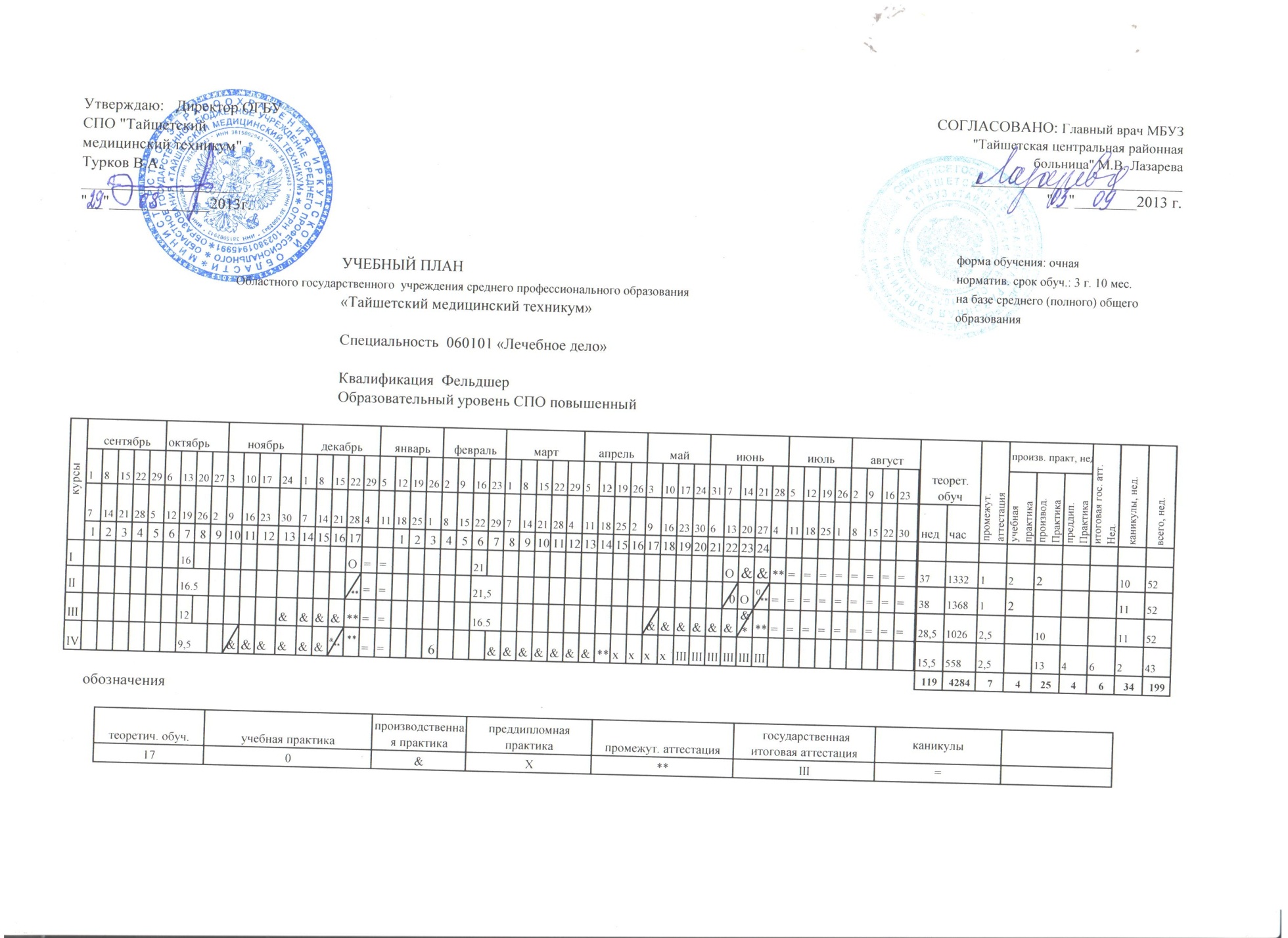  План учебного процесса по специальности 060101 Лечебное дело  на   2014-2015 учебный год   План учебного процесса по специальности 060101 Лечебное дело  на   2014-2015 учебный год   План учебного процесса по специальности 060101 Лечебное дело  на   2014-2015 учебный год   План учебного процесса по специальности 060101 Лечебное дело  на   2014-2015 учебный год   План учебного процесса по специальности 060101 Лечебное дело  на   2014-2015 учебный год   План учебного процесса по специальности 060101 Лечебное дело  на   2014-2015 учебный год   План учебного процесса по специальности 060101 Лечебное дело  на   2014-2015 учебный год   План учебного процесса по специальности 060101 Лечебное дело  на   2014-2015 учебный год   План учебного процесса по специальности 060101 Лечебное дело  на   2014-2015 учебный год   План учебного процесса по специальности 060101 Лечебное дело  на   2014-2015 учебный год   План учебного процесса по специальности 060101 Лечебное дело  на   2014-2015 учебный год   План учебного процесса по специальности 060101 Лечебное дело  на   2014-2015 учебный год  индексНаименование циклов, дисциплин, профессиональных модулей, МДК, практикформы промежуточной аттестацииУчебная нагрузка обучающихся (час.)Учебная нагрузка обучающихся (час.)Учебная нагрузка обучающихся (час.)Учебная нагрузка обучающихся (час.)Учебная нагрузка обучающихся (час.)Распределение обязательной нагрузки по курсам и семесирам (час. в семестр)Распределение обязательной нагрузки по курсам и семесирам (час. в семестр)Распределение обязательной нагрузки по курсам и семесирам (час. в семестр)Распределение обязательной нагрузки по курсам и семесирам (час. в семестр)Распределение обязательной нагрузки по курсам и семесирам (час. в семестр)Распределение обязательной нагрузки по курсам и семесирам (час. в семестр)Распределение обязательной нагрузки по курсам и семесирам (час. в семестр)Распределение обязательной нагрузки по курсам и семесирам (час. в семестр)индексНаименование циклов, дисциплин, профессиональных модулей, МДК, практикформы промежуточной аттестациимаксемальнаясамостоятельная учебная работаОбязательная аудиторная Обязательная аудиторная Обязательная аудиторная I курсI курсII курсII курсIII курсIII курсIV курсIV курсиндексНаименование циклов, дисциплин, профессиональных модулей, МДК, практикформы промежуточной аттестациимаксемальнаясамостоятельная учебная работавсего занятий в т.ч.в т.ч.1 сем. 17 нед2 сем. 24 нед3 сем. 16,5 нед4 сем. 23,5 нед5 сем. 16 нед6 сем. 22,5нед7 сем. 15,5 нед8 сем. 13 нединдексНаименование циклов, дисциплин, профессиональных модулей, МДК, практикформы промежуточной аттестациимаксемальнаясамостоятельная учебная работавсего занятий лаб. и практ. занятийкурсовых работ (проектов)1 сем. 17 нед2 сем. 24 нед3 сем. 16,5 нед4 сем. 23,5 нед5 сем. 16 нед6 сем. 22,5нед7 сем. 15,5 нед8 сем. 13 нед12345678910111213141516ОГСЭ.00Общий гуманитарный и социально-экономический цикл7з/5дз/0э930310620516612864594846576810558468ОГСЭ.01Основы философии ДЗ581048048ОГСЭ.02История ДЗ581048048ОГСЭ.03Иностранный язык-,-,-,-,-,-,-,ДЗ280422382383258383624241016ОГСЭ.04Физическая культураЗ,З,З,З,З,З,З,ДЗ4762382382363242343414321436ОГСЭ.05Психология общения-,ДЗ581048422028ЕН.00Математический и общий естественнонаучный                             цикл0з/2дз/0э28896192120ЕН.01Информатика-,ДЗ18060120885664ЕН.02Математика-,ДЗ1083672323240П.00Профессиональный цикл0з/30дз/13э520817363472/10442090/1044ОП.00Общепрофессиональные дисциплины0з/6дз/2э1464488976578ОП.01Здоровый человек и его окружениеЭ22575150102150ОП.02Психология-,-,ДЗ1866212460504034ОП.03Анатомия и физиология человека-,ЭК2709018010811268ОП.04Фармакология-,ЭК1474998483662ОП.05Генетика человека с основами                                       медицинской генетикиЭК6020402040ОП.06Гигиена и экология человекаЭК9030603060ОП.07Основы латинского языка с медицинской терминологиейДЗ7826523652ОП.08Основы патологииЭК5418361836ОП.09Основы микробиологии и иммунологии ДЗ10836723272ОП,1ОБезопасность жизнедеятельностиДЗ10234684868ОП.11Русский язык и профессиональная грамотностьДЗ842856562828ОП.12Патологическая анатомия и патологическая физиологияДЗ6020402040ПМ.00Профессиональные модули-/24дз/12э374412482496/10441512/1044ПМ.01Диагностическая деятельность-/1дз/1кэ792264528/72270/72МДК01.Пропедевтика клинических дисциплин1715711478МДК01.01Пропедевтика внутренних болезней6622442444МДК01.02Пропедевтика в хирургии3311221822МДК01.03Пропедевтика в акушерстве и гинекологии248161216МДК01.04Пропедевтика в педиатрии3612241824МДК01.05Пропедевтика в неврологии124868МДК02.Диагностическая деятельность621207414264МДК02.01Диагностика внутренних болезней9632643264МДК02.02Диагностика инфекционных заболеваний с курсом ВИЧ-инфекций и эпидемиологии18612612МДК02.03Диагностика во фтизиатрии18612612МДК02.04Диагностика нервных болезней18612612МДК02.05Диагностика психических болезней с курсом  наркологии18612612МДК02.06Диагностика кожных и венерических заболеваний18612612МДК02.07Диагностика  в гериатрии18612612МДК02.08Диагностика в хирургии8428563056МДК02.09Диагностика в травматологии18612612МДК02.10Диагностика болезней ЛОР18612612МДК02.11Диагностика заболеваний глаз18612612МДК02.12Диагностика в онкологии21714614МДК02.13Диагностика болезней зубов и полости рта18612612МДК02.14Диагностика в акушерстве6622441844МДК02.15Диагностика в гинекологии5418361036МДК02.16Диагностика  детских болезней12040803680УП.01Учебная практикаДЗ727272ПП.01Производственная практика0000ПМ.02Лечебная деятельность-/13дз/5э,1кэ18186061212/432728/432МДК02.01Лечение пациентов терапевтического профиля-/9дз/2э927309618/144370/144МДК02.01.01Лечение пациентов терапевтического профиляДЗ,Э23779158889464МДК02.01.02Лечение пациентов неврологического профиляДЗ8428563656МДК02.01.03Лечение пациентов психиатрического профиляДЗ5418361836МДК02.01.04Лечение пациентов с кожными и венерическими заболеваниямиДЗ11739784878МДК02.01.05Лечение пациентов инфекционного  профиля-, Э240801609610258МДК02.01.06Клиническая фармакологияДЗ6020402440МДК02.01.07Лечение пациентов гериатрического профиляДЗ4214281828МДК.02.01.08Лечение пациентов  с аллергическими заболеваниямиДЗ5117342434МДК.02.01.09Лечение пациентов фтизиатрического профиляДЗ4214281828УП.02Учебная практика-0000ПП.02Производственная практикаДЗ1441440144МДК02.02Лечение пациентов хирургического профиля-/1дз/1э408136272/72178/72МДК02.02.01Лечение пациентов  хирургического профиля20167134884292МДК02.02.02Лечение пациентов  травматологического  профиля4214281828МДК02.02.03Лечение пациентов  с заболеваниями ЛОР-органов4214281828МДК02.02.04Лечение пациентов с заболваниями органа  зрения4214281828МДК02.02.05Лечение пациентов  онкологического  профиля3913261826МДК02.02.06Лечение пациентов  стоматологического профиля4214281828УП.02Учебная практика-0000ПП.02Производственная практикаДЗ727272МДК02.03Оказание акушерско-гинекологической помощи1дз/1э21371142/14488/1445290УП.02Учебная практика-0000ПП.02Производственная практикаДЗ1441440144МДК02.04Лечение пациентов детского возраста1дз/1э27090180/7292/7264###УП.02Учебная практика-0000ПП.02Производственная практикаДЗ7272072Курсовая работа ДЗ4515303030ПМ.03Неотложная помощь на догоспитальном этапе-/4дз/1кэ26789178/180132/180МДК03.01Дифференциальная диагностика и оказание                                                 неотложной медицинской помощи на догоспитальном этапе26789178132МДК03.01.01Оказание посиндромной неотложной помощи                                                       на догоспитальном уровнеДЗ9933664866МДК03.01.02Оказание неотложной помощи при терминальных состоянияхДЗ12040806080МДК03.01.03Оказание неотложной помощи в чрезвычайных ситуацияхДЗ4816322432УП.03Учебная практика000ПП.03Производственная практикаДЗ180180180ПМ.04Профилактическая деятельность-/1дз/1кэ15652104/7266/72МДК04.01Профилактика заболеваний и                                                               санитарногигиеническое образование населения9632644264МДК04.02Валеология6020402440УП.04Учебная практика000ПП.04Производственная практикаДЗ727272ПМ.05Медико-социальная деятельность-/1дз/1кэ1324488/7250/72МДК05.01Медико-социальная ребилитация13244885088УП.05Учебная практика000ПП.05Производственная практикаДЗ727272ПМ.06Организационно-аналитическая деятельность-/1дз/1кэ1474998/7258/72МДК.06.01Организация профессиональной                                            деятельности8127543454МДК.06.02Правовое обеспечение профессиональной                                            деятельности4816321632МДК.06.03Информационное  обеспечение профессиональной                                            деятельности18612812УП.06Учебная практика000ПП.06Производственная практикаДЗ727272ПМ.07Выполнение работ по одной или                                                                     нескольким профессиям рабочих, должностям служащих  (Выполнение  работ по професссии младшая медицинская сестра по уходу за больными)0з/3дз/1кэ432144288/144216/144МДК07.01Теория и практика сестринского дела5418361236МД07.02Безопасная среда для пациента и персонала11739786078УП.07Учебная практикаДЗ363636МДК07.03Технология оказания медицинских услуг26187174144174УП.07Учебная практикаДЗ363636ПП.07Производственная практикаДЗ727272Всего 7з/37дз/14э642621424284/10442734/1044612864594846576810558468ПДППреддипломная практика4нед.ГИАГосударственная итоговая аттестация6нед. Консультации на учебную группу                                                                                                                                                                               Iкурс-100часов II курс - 100 часов, III курс - 100 часов, IV курс - 100 часов                                                                                                                                                                                                                                                                                                                                                                                                                     Консультации на учебную группу                                                                                                                                                                               Iкурс-100часов II курс - 100 часов, III курс - 100 часов, IV курс - 100 часов                                                                                                                                                                                                                                                                                                                                                                                                                     Консультации на учебную группу                                                                                                                                                                               Iкурс-100часов II курс - 100 часов, III курс - 100 часов, IV курс - 100 часов                                                                                                                                                                                                                                                                                                                                                                                                                     Консультации на учебную группу                                                                                                                                                                               Iкурс-100часов II курс - 100 часов, III курс - 100 часов, IV курс - 100 часов                                                                                                                                                                                                                                                                                                                                                                                                                     Консультации на учебную группу                                                                                                                                                                               Iкурс-100часов II курс - 100 часов, III курс - 100 часов, IV курс - 100 часов                                                                                                                                                                                                                                                                                                                                                                                                                    ВсегоДисциплин и МДКДисциплин и МДК612756594774432594360198Государственная (итоговая) аттестацияГосударственная (итоговая) аттестацияГосударственная (итоговая) аттестацияГосударственная (итоговая) аттестацияГосударственная (итоговая) аттестацияВсегоУчебной практикиУчебной практики363607200001.Программа углубленной подготовки1.Программа углубленной подготовки1.Программа углубленной подготовки1.Программа углубленной подготовки1.Программа углубленной подготовкиВсегоПроизводств. ПрактикиПроизводств. Практики072001442162162521.1. Дипломный проект (работа)1.1. Дипломный проект (работа)1.1. Дипломный проект (работа)1.1. Дипломный проект (работа)1.1. Дипломный проект (работа)ВсегоПреддиппломн. практиктПреддиппломн. практикт144Выполнение дипломного проекта с------------ по----------------- (4нед)Выполнение дипломного проекта с------------ по----------------- (4нед)Выполнение дипломного проекта с------------ по----------------- (4нед)Выполнение дипломного проекта с------------ по----------------- (4нед)Выполнение дипломного проекта с------------ по----------------- (4нед)Всегоэкзаменовэкзаменов0э2э1э1э2э3э3э2эЗащита дипломного проекта (работы) с------------по-------------(2нед)Защита дипломного проекта (работы) с------------по-------------(2нед)Защита дипломного проекта (работы) с------------по-------------(2нед)Защита дипломного проекта (работы) с------------по-------------(2нед)Защита дипломного проекта (работы) с------------по-------------(2нед)Всегодифф. зачетовдифф. зачетов4дз5дз3дз6дз4дз6дэ4дз5дз1.2.Государственные экзамены1.2.Государственные экзамены1.2.Государственные экзамены1.2.Государственные экзамены1.2.Государственные экзаменыВсегозачетзачет